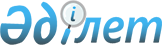 О внесении изменений в решение районного маслихата от 22 декабря 2017 года № 155 "Об утверждении бюджета сельского округа имени Ш. Берсиева на 2018-2020 годы"
					
			С истёкшим сроком
			
			
		
					Решение Уилского районного маслихата Актюбинской области от 7 декабря 2018 года № 231. Зарегистрировано Управлением юстиции Уилского района Департамента юстиции Актюбинской области 13 декабря 2018 года № 3-11-150. Прекращено действие в связи с истечением срока
      В соответствии со статьей 6 Закона Республики Казахстан от 23 января 2001 года "О местном государственном управлении и самоуправлении в Республике Казахстан", пунктом 2 статьи 9-1, статьями 106, 109-1 Бюджетного Кодекса Республики Казахстан от 4 декабря 2008 года, Уилский районный маслихат РЕШИЛ:
      1. Внести в решение районного маслихата от 22 декабря 2017 года № 155 "Об утверждении бюджета сельского округа имени Ш. Берсиева на 2018-2020 годы" (зарегистрированное в реестре государственной регистрации нормативных правовых актов за № 5862, опубликованное 31 января 2018 года в эталонном контрольном банке нормативных правовых актов Республики Казахстан в электронном виде) следующие изменения:
      в пункте 1: 
      в подпункте 1):
      доходы
      цифры "44 294" заменить цифрами "45 069,8";
      поступления трансфертов
      цифры "42 541" заменить цифрами "43 316,8";
      в подпункте 2):
      затраты
      цифры "44 294" заменить цифрами "45 069,8";
      2. Приложение 1 к указанному решению изложить в новой редакции согласно приложению к настоящему решению. 
      3. Государственному учреждению "Аппарат Уилского районного маслихата" в установленном законодательством порядке обеспечить:
      1) государственную регистрацию настоящего решения в управлении юстиции Уилского района;
      2) направление настоящего решения на официальное опубликование в эталонном контрольном банке нормативных правовых актов Республики Казахстан в электронном виде.
      4. Настоящее решение вводится в действие с 1 января 2018 года. Бюджет сельского округа имени Ш.Берсиева на 2018 год
					© 2012. РГП на ПХВ «Институт законодательства и правовой информации Республики Казахстан» Министерства юстиции Республики Казахстан
				
      Председатель сессии 
районного маслихата: 

Р. Оралбаева

      Секретарь 
районного маслихата: 

Б. Бисекенов
Приложение к решению районного маслихата от 7 декабря 2018 года № 231Приложение 1 к решению районного маслихата от 22 декабря 2017 года № 155
категория
категория
категория
категория
сумма 
(тысяч тенге)
класс
класс
класс
сумма 
(тысяч тенге)
подкласс
подкласс
сумма 
(тысяч тенге)
Наименование
сумма 
(тысяч тенге)
1. Доходы
45069,8
1
Налоговые поступления
1573
01
Подоходный налог
436
2
Индивидуальный подоходный налог
436
04
Налоги на собственность
1137
1
Налоги на имущество
13
3
Земельный налог
74
4
Налог на транспортные средства
1050
2
Неналоговые поступления
180
01
Доходы от государственной собственности
180
5
Доходы от аренды имущества, находящегося в государственной собственности
180
4
Поступления трансфертов
43316,8
02
Трансферты из вышестоящих органов государственного управления
43316,8
3
Трансферты из районного (города областного значения) бюджета
43316,8
функциональная группа
функциональная группа
функциональная группа
функциональная группа
функциональная группа
сумма 
(тысяч тенге)
функциональная подгруппа
функциональная подгруппа
функциональная подгруппа
функциональная подгруппа
сумма 
(тысяч тенге)
администратор бюджетных программ
администратор бюджетных программ
администратор бюджетных программ
сумма 
(тысяч тенге)
программа
программа
сумма 
(тысяч тенге)
Наименование
сумма 
(тысяч тенге)
ІІ. Затраты
45069,8
01
Государственные услуги общего характера
16856,8
1
Представительные, исполнительные и другие органы, выполняющие общие функции государственного управления
16856,8
124
Аппарат акима города районного значения, села, поселка, сельского округа
16856,8
001
Услуги по обеспечению деятельности акима города районного значения, села, поселка, сельского округа
16856,8
04
Образование
24625
1
Дошкольное воспитание и обучение
24625
124
Аппарат акима города районного значения, села, поселка, сельского округа
24625
004
Дошкольное воспитание и обучение и организация медицинского обслуживания в организациях дошкольного воспитания и обучения
24625
07
Жилищно-коммунальное хозяйство
2013
3
Благоустройство населенных пунктов
2013
124
Аппарат акима города районного значения, села, поселка, сельского округа
2013
008
Освещение улиц в населенных пунктах
1043
009
Обеспечение санитарии населенных пунктов
300
010
Содержание мест захоронений и погребение безродных
70
011
Благоустройство и озеленение населенных пунктов
600
13
Прочие
1575
9
Прочие
1575
124
Аппарат акима города районного значения, села, поселка, сельского округа
1575
040
Реализация мероприятий для решения вопросов 
обустройства населенных пунктов в реализацию 
мер по содействию экономическому развитию 
регионов в рамках Программы развития регионов 
до 2020 года
1575
15
Трансферты
0
1
Трансферты
0
124
Аппарат акима города районного значения, села, поселка, сельского округа
0
V. Дефицит (профицит) бюджета
0
VI. Финансирование дефицита (использование профицита) бюджета
0
8
Используемые остатки бюджетных средств
56,8
1
Остатки бюджетных средств
56,8
1
1
Свободные остатки бюджетных средств
56,8